Муниципальное бюджетное дошкольное образовательное учреждение«Детский сад № 1 «Соловушка»(МБДОУ «Детский сад №1)Методические рекомендации к авторской дидактической игре  «Экспедиция по Кузбассу»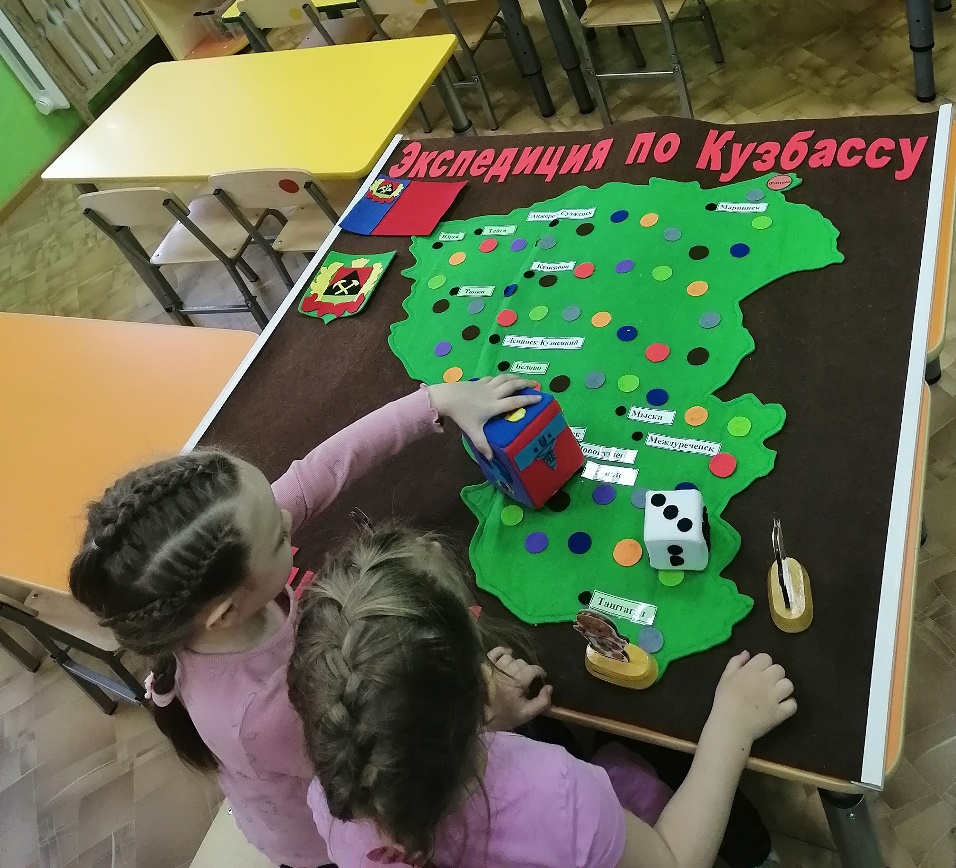                                                                 Составитель:                                                                Толкач А.А., учитель-логопедПрокопьевский городской округ, 2022гСоставитель: Толкач Алёна Алексеевна, учитель-логопед МБДОУ «Детский сад № 1 «Соловушка».Авторская дидактическая игра для детей старшего дошкольного и младшего школьного возраста «Экспедиция по Кузбассу» имеет гражданско-патриотическую направленность и нацелена на приобщение детей к историческим и духовным ценностям родного края, воспитание уважения к культурным и национальным традициям, формирование поисковой мотивации краеведческой деятельности.Методические рекомендации по использованию игры предназначены для коллективов образовательных организаций, реализующих задачи краеведения, а также родителей детей дошкольного и младшего школьного возраста. Дидактическая игра посвящена 300 – летию Кузбасса.СодержаниеМетодические рекомендации к комплекту игровых заданий по теме «Профессии Кузбасса» ……………………………..5Ребусы……………………………………………………6Разрезные картинки……………………………………...6Загадки…………………………………………………....7«Четвертый лишний» ……………………………………8«Найди пару» ………………………………………..…...9Викторина………………………………………………...10Методические рекомендации к комплекту игровых заданий по теме «Достопримечательности Кузбасса» ………………..12Природа - Человек………………………………………...13Разрезные картинки………………………………………14Узнай по описанию………………………………….……14«Четвертый лишний» …………………………………….15«Найди пару» ………………………………………..……16Викторина…………………………………………………17Методические рекомендации к комплекту игровых заданий по теме «Гордость Кузбасса» ……………………………….19Ребусы……………………………………………………20Разрезные картинки……………………………………..20Загадки……………………………………………….…..21«Четвертый лишний» …………………………………..22«Найди пару» ………………………………………..….23Викторина……………………………………………….24Методические рекомендации к комплекту игровых заданий по теме «Народы Кузбасса» …………………………………25Ребусы……………………………………………………26Разрезные картинки……………………………………..27Загадки……………………………………………….…..28«Четвертый лишний» …………………………………..29«Найди пару» ………………………………………..….29Викторина……………………………………………….30Методические рекомендации к комплекту игровых заданий по теме «Города Кузбасса» ……………………………….31Ребусы……………………………………………………32Разрезные картинки……………………………………..32Загадки……………………………………………….…..33«Четвертый лишний» …………………………………..33«Найди пару» ………………………………………..….34Викторина……………………………………………….35Методические рекомендации к комплекту игровых заданий по теме «Природа Кузбасса» ……………………………….37Ребусы……………………………………………………38Разрезные картинки……………………………………..38Загадки……………………………………………….…..39«Четвертый лишний» …………………………………..42«Найди пару» ………………………………………..….42Викторина……………………………………………….43Методические рекомендации к комплекту игровых заданий по теме:«Профессии Кузбасса»Игровые задания «Ребусы»Задачи:-  совершенствование мыслительного аппарата обучающихся;-  развитие находчивости, нестандартного мышления, речевых навыков;-  расширение кругозора, словарного запаса по теме профессии. Условия задания: Игрок, попавший на синюю метку и выбравший категорию заданий «Ребусы», самостоятельно разгадывает ребус. Правильно выполнивший задание, передвигается на одну фишку вперед, если ответ неверный, игрок остается на месте.  Ответы ребусов:1.Металлург2.Шахтер3. Машинист поезда4.Повар5.Строитель6. Пожарный7. Доктор2.«Разрезные картинки»Задачи:- формирование представлений о целостном образе предмета,-закрепление умения соотносить образ представления с целостным образом реального предмета, правильно собирать изображение предмета из отдельных частей;- воспитание чувства гордости за людей трудовых профессий. Условия задания:Игроку, попавшему на синюю метку и выбравшему категорию заданий «Разрезные картинки», предлагается внимательно рассмотреть и собрать картинку из отдельных частей. По окончании выполнения задания можно сравнить полученное изображение с целостным изображением на конверте. Правильно выполнивший задание, передвигается на одну фишку вперед, если задание выполнено не верно, игрок остается на месте. Разрезные картинки: строитель, доктор, шахтер, металлург, машинист поезда, экскаваторщик, повар, машинист бульдозера. 3.«Загадки»Задачи:-развитие представлений о профессиях Кузбасского края;-развитие способности к анализу, обобщению, самостоятельному умозаключению; -формирование умения видеть вторичные значения слов. Условия задания:Игроку, попавшему на синюю метку и выбравшему категорию заданий «Загадки», предлагается внимательно прослушать или самостоятельно прочитать загадку, написанную на карточке. Дать ответ и объяснение, почему он так считает.  Если игрок правильно выполняет задание, то передвигается на одну метку вперед, если ответ не правильный, игрок остается на месте. Загадки                    ***У него фонарь на каскеИ лицо в угле как в краске.Он спускается в забой,Рубит уголь под землёй.Всякий знает. С давних порЭто делает ... (шахтер) ***                               Мы землю глубоко копаем, И в глубине земли Мы людям уголь добываем, Чтоб дом топить могли.(шахтёр)               ***                                       Он отбойным молотком, Как огромным долотом, Уголь крошит под землёй. Отвечайте, кто такой? (шахтёр)***Сейчас, дружок, вопрос такой:Скажи, как называют Рабочего, что под землёй Нам уголь добывает (шахтёр)               ***Стук летит из-под колес,Мчится вдаль электровоз.Поезд водит не таксист,Не пилот, а... (машинист)          ***Здесь особенное царство:
В нем живут одни лекарства,
Мимо ваты, йода, шприцев
Мама ходит, как царица (фармацевт)***Мы смелые работники,С водою мы напарники,Мы очень людям всем нужны.Так кто же мы? (пожарники)***Он из огня железо достаётБагровое, малиновое, красное -И ковшом тяжёлым льёт,И вьются искры жаркие, опасные.           (металлург)                   ***Мягким в пламени он стал,нужно много так сноровки,отливать любой металл,И работать ловко. (металлург)
                   ***Что ж, дружочек, отгадай,Только это не трамвай.Вдаль по рельсам быстро мчитсяИз избушек вереница. (поезд)***Я от вас того не скрою,Что я носом землю рою.Я не даром на носуТяжеленный нож несу.Этот нож, он весь из стали,Только наземь опущу - Землю режу я пластами,Землю грудами тащу!Не напрасно землю рою!Это я дорогу строю. (бульдозер)                   ***По узенькой стальной дорогеОн пассажиров перевозит.Гремит — издалека слыхать.Мчится быстро — не догнать.(поезд)4.«Четвертый лишний»Задачи:- развитие словесно-логического мышления, умения классифицировать, сравнивать, обобщать, устанавливать причинно-следственные, пространственно-временные, логические связи;- обогащение знаний о профессиях, орудиях труда, спецодежде и спецтранспорте Условия задания:Игроку, попавшему на синюю метку и выбравшему категорию заданий «Четвертый лишний», предлагается карточка, на которой находятся 4 разных изображения.  Он должен посмотреть и выделить среди рисунков карточки, три из которых классифицируются по одному признаку, один лишний предмет, который не подходит под единую классификацию. Игрок должен объяснить свой выбор. Если игрок правильно выполняет задание, то передвигается на одну метку вперед, если ответ не верный, то остается на месте. Задание:1. Каменщик, маляр, плотник, шахтер (Шахтер – это не строительная профессия)2. Машина скорой помощи, автобус, машина пожарных, полицейская машина (Автобус – все остальные машины спец. назначения)3. Половник, штольня, отбойный молоток, каска (Половник – все остальное относится к профессии шахтер)4. Поезд, фонендоскоп, рельсы, сигнальный флаг (Фонендоскоп – все остальное относится к профессии машинист)5. Шахтерская каска, полицейская фуражка, зимняя шапка, колпак доктора (Зимняя шапка – все остальное головные уборы людей разных профессий)6.  Металлург, шахтер, машинист, ученик (Ученик – это не профессия)7. Кирпич, молоток, каска, расческа (Расческа – все остальное нужно для работы строителю)5.«Найди пару»Задачи:-создание условий для закрепления представлений о трудовых действиях, совершаемых взрослыми; о результатах труда; об оборудовании, инструментах и материалах, необходимых для работы;-формирование понимания назначения и функций предметов труда, умение группировать их по способу использования.Условия задания:Игроку, попавшему на синюю метку и выбравшему категорию заданий «Найди пару», предлагается карточка с изображением человека определенной профессии, к которой необходимо подобрать парную карточку (орудие труда, спецтранспорт, спецодежда и т.д.) и объяснить свой выбор. Если игрок правильно выполняет задание, то передвигается на одну метку вперед, если ответ не верный, то остается на месте. Задание:Доктор – машина скорой помощиШахтер – шахтерская каскаМеталлург – защитные очкиМашинист поезда – железнодорожный переездПовар – поварешка Строитель – кирпичПолицейский -  полицейская машинаПожарный – пожарная машина«Викторина»Задачи:-создание условий для формирования представления о важности и значимости профессий родного края;-расширение кругозора, обогащение активного словаря;-формирование уважения к людям труда, их деятельности и ее результатам.Условия задания:Игроку, попавшему на синюю метку и выбравшему категорию заданий «Викторина», предлагается внимательно прослушать или самостоятельно прочитать карточку с вопросом. Дать ответ и объяснение, почему он так считает.  Если игрок правильно отвечает на вопрос, то передвигается на одну метку вперед, если ответ не правильный, игрок остается на месте. Вопросы викторины: 1. Кто добывает из-под земли каменный уголь? (шахтер)2. Какой профессии научились три поросенка, когда строили свои домики? (строитель)3. Кто выплавляет металл?  (металлург)4. Профессия коротышки Пилюлькина из Цветочного города (доктор)5. Кто спас Красную Шапочку? (охотники)6. Как называется специалист, управляющий локомотивом? (машинист)7. Кем был Печкин – персонаж произведения Э. Успенского «Трое из Простоквашино»? (почтальон)8. Назовите профессии двух сестер – злодеек из «Сказки о царе Салтане» А.С. Пушкина (ткачиха, повариха)Методические рекомендации к комплекту игровых заданийпо теме:«ДостопримечательностиКузбасса»Игровые задания«Природа-Человек»Задачи:-обогащение знаний об объектах природы и объектах, созданных человеком; -расширение кругозора, знаний о достопримечательностях родного края; -развитие речевой деятельности. -воспитание бережного отношения к культурному и духовному наследию Кузбасса.      Условия задания: Игрок, попавший на красную метку и выбравший категорию заданий «Природа-Человек» получает карточку с достопримечательностью   Кемеровской области и должен угадать природного происхождения она или создана руками человека. Правильно выполнивший задание, передвигается на одну фишку вперед, если ответ неверный, игрок остается на месте. Задание: «Спасские дворцы»                  - Уникальный памятник природы Кемеровский историко-архитектурный музей «Красная горка»                                                      - Создан человеком«Царские ворота                        - Уникальный памятник природы«Кондовый бухтай»                   - Уникальный памятник природыСкульптура «Золотая Шория» - Создан человеком Кузнецкая крепость                   - Создан человекомМузей Ф.М.Достоевского         - Создан человекомПарк Чудес                                 - Создан человекомПоклонный Крест                      - Создан человекомМемориал Славы воинов-Кузбассовцев - Создан человекомМузей железнодорожной техники           - Создан человекомАзасская пещера                         - Уникальный памятник природыТутальские скалы.                      - Уникальный памятник природыОзеро Большой Берчикуль        - Уникальный памятник природыГавриловский святой источник    -Уникальный памятник природыСкалы-останцы «Верблюды»       - Уникальный памятник природыВодопад «Сага»                              - Уникальный памятник природыПещера «Надежда»                        -Уникальный памятник природыМонумент «Память шахтерам Кузбасса»   -Создан человеком «Разрезные картинки»Задачи:- формирование представлений о целостном образе предмета, закрепление умения соотносить образ представления с целостным образом реального предмета, умения правильно собирать изображение предмета из отдельных частей;- закрепление внешнего образа достопримечательностей КузбассаУсловия задания:Игроку, попавшему на красную метку и выбравшему категорию заданий «Разрезные картинки», предлагается внимательно рассмотреть и собрать картинку из отдельных частей. По окончании выполнения задания можно сравнить полученное изображение с целостным изображением на конверте. Правильно выполнивший задание, передвигается на одну фишку вперед, если задание выполнено не верно, игрок остается на месте. Разрезные картинки: Кемеровский историко-архитектурный музей «Красная горка», музей Ф.М. Достоевского, Кузнецкая крепость, Поклонный крест, памятник Герою Советского Союза Александру Матросову, монумент «Память шахтёрам Кузбасса», скульптура «Золотая Шория», памятник святым благоверным Петру и Февронии Муромским. «Узнай по описанию»Задачи:-развитие представлений о достопримечательностях Кузбасского края;-развитие слухового внимания, умение соотносить текст с изображением;- воспитание любви к родному краю.
Условия задания:Игроку, попавшему на красную метку и выбравшему категорию заданий «Узнай по описанию», предлагается внимательно прослушать или самостоятельно прочитать описание достопримечательности и угадать о каком чуде Кузбасса идет речь. Если игрок правильно называет достопримечательность, передвигается на одну метку вперед, если ответ не правильный - остается на месте. Задание: на обратной стороне открыток с достопримечательностями Кузбасса находится описательный рассказ.«Четвертый лишний»Задачи:-обогащение знаний о достопримечательностях Кузбасса, их внешнем облике;-развитие словесно-логического мышления, умения классифицировать, сравнивать, обобщать, устанавливать причинно-следственные, пространственно-временные, логические связи.Условия задания:Игроку, попавшему на красную метку и выбравшему категорию заданий «Четвертый лишний», предлагается карточка, на которой находятся 4 разных изображения.  Он должен посмотреть и выделить среди рисунков карточки, три из которых классифицируются по одному признаку, один лишний предмет, который не подходит под единую классификацию. Игрок должен объяснить свой выбор. Если игрок правильно выполняет задание, то передвигается на одну метку вперед, если ответ не верный, то остается на месте. Задание:1.Кузнецкая крепость, Кремль, «Томская Писаница», музей-заповедник «Красная Горка». (Кремль не является достопримечательностью Кузбасса)2.Азасская пещера, скульптура «Золотая Шория», заповедник «Кузнецкий Алатау», Третьяковская галерея. (Третьяковская галерея не является достопримечательностью Кузбасса)3.Монумент «Память шахтерам Кузбасса», Шорский национальный парк, Музей-заповедник «Мариинск исторический», Красная Площадь. (Красная площадь не является достопримечательностью Кузбасса)4.Останкинская телебашня, Музей угля, Мемориальный музей боевой и трудовой славы кузнецких металлургов, горнолыжный курорт «Шерегеш».(Останкинская телебашня не является достопримечательностью Кузбасса)5.Музей «Береста Сибири» (Мариинск), Святой родник Салаира, Озеро Большой Берчикуль, Зимний дворец Петра I. (Зимний дворец Петра I не является достопримечательностью Кузбасса)6.Эйфелева башня, Мемориальный комплекс в память о павших за Родину в Юрге, Иткаринский водопад (в Томской Писанице), Поднебесные Зубья (Тигер-Тыш) (Эйфелева башня не является достопримечательностью Кузбасса)7.Петергофский дворец, музей Чолкой (Белово), Поклонный Крест(в Горной Шории), музей детского изобразительного искусства народов Сибири и Дальнего Востока(Юрга). (Петергофский дворец не является достопримечательностью Кузбасса)8. Музей этнографии и природы Горной Шории, Мавзолей Ленина, Парк чудес, музей Достоевского. (Мавзолей Ленина не является достопримечательностью Кузбасса)5.«Найди пару»Задачи:- расширение представлений о достопримечательностях Кузбасса и их местах расположения;- развитие интереса к родному краю, достопримечательностям, событиям прошлого и настоящего;- воспитание чувство гордости за культурное наследие Кузбасса Условия задания:Игроку, попавшему на красную метку и выбравшему категорию заданий «Найди пару», предлагается карточка с изображением достопримечательности, к которой необходимо подобрать карточку или разместить на игровом поле рядом с соответствующем городом. Если игрок правильно выполняет задание, то передвигается на одну метку вперед, если ответ не верный, то остается на месте. Задание:1.Кузнецкая крепость – Новокузнецк2.Музей –заповедник «Красная Горка» - Кемерово3. Памятник святым благоверным Петру и Февронии Муромским. – Прокопьевск4.Скульптура «Золотая Шория» - Таштагол5.Музей Чолкой - Белово6. Музей детского изобразительного искусства народов Сибири и Дальнего Востока - Юрга7.Горнолыжный курорт «Золотая гора» - Осинники.8. Памятник Александру Матросову -  Анжеро-Судженск«Викторина»Задачи:-расширение кругозора, познавательного интереса к достопримечательностям родного края;-обогащение активного словаря;-воспитание бережного отношения к культурному наследию родного края. Условия задания:Игроку, попавшему на красную метку и выбравшему категорию заданий «Викторина», предлагается внимательно прослушать или самостоятельно прочитать карточку с вопросом. Дать ответ и объяснение, почему он так считает.  Если игрок правильно отвечает на вопрос, то передвигается на одну метку вперед, если ответ не правильный, игрок остается на месте. Вопросы викторины:1.Самый известный горнолыжный курорт Кузбасса? (Шерегеш)2.В честь какого писателя назван музей в городе Новокузнецке? (Ф.М. Достоевского)3.В каком городе находится Зенковский парк культуры и отдыха? (в городе Прокопьевске)4.Как называется скульптура, которую изготовили в Италии, затем переправили в Москву и только потом она попала в Кузбасс? (Скульптура «Золотая Шория»)5.Как называется парк города Кемерово, расположенный в старом районе города на берегу реки Томь? (Парк Чудес)6.Как называется уникальный музей, расположенный в городе Кемерово единственный музей в России? (Музей угля)7.Как называется крепость, расположенная в городе Новокузнецке, которая в 2008 году была признана главным символом города? (Кузнецкая крепость).8. Как называется крест, установленный на горе Курган на высоте 1555метров в Горной Шории? (Поклонный Крест)9. Как называется уникальный музей-заповедник, расположенный на берегах реки Томь, где обитали древние люди, которые оставили доказательства своего существования в виде наскальных рисунков? (Томская Писаница)10.Можно ли пить воду из Иткаринского водопада? (Да, воду можно пить без опаски, медики считают ее минеральной)Методические рекомендации к комплекту игровых заданий по теме:«Гордость Кузбасса»Игровые задания1.«Ребусы»Задачи:-  совершенствование мыслительного процесса обучающихся;-  развитие находчивости, нестандартного мышления, речевых навыков;-  расширение кругозора, словарного запаса, знаний о прославленных людях Кузбасса.      Условия задания: игрок, попавший на оранжевую метку и выбравший категорию заданий «Ребусы», самостоятельно разгадывает ребус, в котором зашифрована фамилия известного человека, малой родиной которого является Кузбасс.  Правильно выполнивший задание, передвигается на одну фишку вперед, если ответ не верный, игрок остается на месте. Ответы на ребусы:Вера Даниловна ВолошинаАлексей Архипович ЛеоновБорис Валентинович ВолыновЕлена Васильевна МалышеваАман Гумирович Тулеев 2.«Разрезные картинки»Задачи:- формирование представлений о целостном образе;- закрепление умений правильно собирать изображение из отдельных частей;- воспитание чувства гордости за прославленных земляков.Условия задания:Игроку, попавшему на оранжевую метку и выбравшему категорию заданий «Разрезные картинки», предлагается внимательно рассмотреть и собрать картинку из отдельных частей. По окончании выполнения задания можно сравнить полученное изображение с целостным изображением на конверте. Правильно выполнивший задание, передвигается на одну фишку вперед, если задание выполнено не верно, игрок остается на месте. Разрезные картинки: Вера Даниловна Волошина, Николай Иванович Масалов, Алексей Архипович Леонов, Борис Валентинович Волынов, Михаил Алексеевич Подгорбунский, Елена Васильевна Малышева, Мартемьянов Владимир Давыдович, Григорий Анатольевич Дрозд.3.«Узнай по описанию»Задачи:- развитие представлений о знаменитых людях Кузбасского края;- развитие способности к анализу, умозаключению; - обогащение пассивного словаря.Условия задания:Игроку, попавшему на оранжевую метку и выбравшему категорию заданий «Узнай по описанию», предлагается внимательно прослушать или самостоятельно прочитать текс и отгадать о ком в нем говорится. Дать ответ и объяснение, почему он так считает.  Если игрок правильно выполняет задание, то передвигается на одну метку вперед, если ответ не правильный, игрок остается на месте. Задание:1. Разведчица – партизанка была повешена фашистами в 1941 году (Вера Даниловна Волошина).2. Первый космонавт СССР, вышедший в открытый космос (Алексей Архипович Леонов)3. Космонавт под руководством, которого осуществлена первая стыковка корабля «Союз – 5» и орбитальной станцией «Салют – 5» (Борис Валентинович Волынов)4. Человек по праву считающийся основателем хирургии в Кузбассе (Михаил Алексеевич Подгорбунский)5. Ведущая программы «Жить здорово» на Первом канале (Елена Малышева)6. Мартемьянов В.Д. - абсолютный чемпион мира (1969г.) по высшему …… (пилотажу)7. При взятии Берлина спасший трехлетнюю девочку, впоследствии по образу его воздвигнут памятник Воину – освободителю в Берлине. (Николай Иванович Масалов)4. «Четвертый лишний»Задачи:- развитие словесно-логического мышления, умения классифицировать, сравнивать, обобщать, устанавливать причинно-следственные, пространственно-временные, логические связи;- обогащение знаний о прославленных людях Кузбасса,  Условия задания:Игроку, попавшему на оранжевую метку и выбравшему категорию заданий «Четвертый лишний», предлагается карточка, на которой находятся 4 разных человека.  Он должен посмотреть и выделить среди них, три из которых классифицируются по одному признаку, одного лишнего, который не подходит под единую классификацию. Игрок должен объяснить свой выбор. Если игрок правильно выполняет задание, то передвигается на одну метку вперед, если ответ не верный, то остается на месте. Задание:1.Волошина В.Д., Масалов Н.И., Подгорбунский М.А., Дрозд Г.А. (Дрозд М.А. – остальные жили во времена ВОВ)2. Волынов Б.В., Леонов А.А., Мартемьянов В.Д., Малышева Е. В. (Малышева Е.В. -  профессии остальных связаны с полетом)3. Масалов Н.И., Волынов Б.В., Волошина В.Д., Гагарин Ю.А. (Гагарин Ю.А., все остальные жили в Кузбассе)4. Малышева Е.В., Дрозд Г.А., Валынов Б.В., Пушкин А.С (Пушкин А.С., все остальные родом из Кузбасса)5. Тулеев А.Г., Путин В.В., Цивилев С.Е, Мамаев А.Б. (Путин В.В., все остальные главы городов Кузбасса и Кемеровской области в целом) 6. Волынов Б.В., Леонов А.А., Масалов Н.И., почтальон Печкин (почтальон Печкин – это мультгерой)5.«Найди пару»Задачи:- обобщение знаний об исторических лицах и современниках разных профессий, чей труд и подвиг получили заслуженное признание государственных и общественных органов;- развитие связной речи при объяснении выбора картинкиУсловия задания:Игроку, попавшему на оранжевую метку и выбравшему категорию заданий «Найди пару», предлагается карточка с изображением человека определённой профессии, к которой необходимо подобрать парную карточку и объяснить свой выбор. Если игрок правильно выполняет задание, то передвигается на одну метку вперед, если ответ не верный, то остается на месте. Задание:Волынов Б.В.  – ракетаДрозд Г.А.   – боксерские перчаткиМалышева Е.В. – телевизорМасалов Н.И. -   монумент Воина-освободителя в Трептов-парке Подгорбунский М.А.  - медицинский халатМартемьянов В.Д. – самолетВолошина В.Д. – флаг советского союза6.«Викторина»Задачи:- создание условий для формирования представления о важности и значимости профессий родного края;- расширение кругозора, обогащение активного словаря;-формирование уважения к людям труда, их деятельности и ее результатам.Условия задания:Игроку, попавшему на синюю метку и выбравшему категорию заданий «Викторина», предлагается внимательно прослушать или самостоятельно прочитать карточку с вопросом. Дать ответ и объяснение, почему он так считает.  Если игрок правильно отвечает на вопрос, то передвигается на одну метку вперед, если ответ неправильный, игрок остается на месте. Задание:1. Разведчица – партизанка была повешена фашистами в 1941 году (Вера Даниловна Волошина).2. Первый космонавт СССР, вышедший в открытый космос (Алексей Архипович Леонов)3. Космонавт под руководством, которого осуществлена первая стыковка корабля «Союз – 5» и орбитальной станцией «Салют – 5» (Борис Валентинович Волынов)4. Человек по праву считающийся основателем хирургии в Кузбассе (Михаил Алексеевич Подгорбунский)5. Ведущая программы «Жить здорово» на Первом канале (Елена Малышева)6. Мартемьянов В.Д. - абсолютный чемпион мира (1969г.) по высшему …… (пилотажу)7. При взятии Берлина спасший трехлетнюю девочку, впоследствии по образу его воздвигнут памятник Воину – освободителю в Берлине. (Николай Иванович Масалов)Методические рекомендации к комплекту игровых заданий по теме:«Народы Кузбасса»Игровые задания1.«Ребусы»Задачи:-  совершенствование мыслительного процесса обучающихся;-  развитие находчивости, нестандартного мышления, речевых навыков;-  воспитание гражданина и патриота своей страны через формирование     интереса к культуре и традициям народов родного края.      Условия задания: Игрок, попавший на фиолетовую метку и выбравший категорию заданий «Ребусы», самостоятельно разгадывает ребус. Правильно выполнивший задание, передвигается на одну фишку вперед, если ответ неверный, игрок остается на месте. 2.«Разрезные картинки»Задачи:- формирование представлений о целостном образе предмета, закрепление умения соотносить образ представления с целостным образом реального предмета, правильно собирать изображение предмета из отдельных частей;- закрепление представлений о национальных костюмах разных народов;- воспитание творческой личности, знающей и уважающей родную культуру. Условия задания:Игроку, попавшему на фиолетовую метку и выбравшему категорию заданий «Разрезные картинки», предлагается внимательно рассмотреть и собрать картинку из отдельных частей. По окончании выполнения задания можно сравнить полученное изображение с целостным изображением на конверте. Правильно выполнивший задание, передвигается на одну клетку вперед, если задание выполнено не верно, игрок остается на месте. Разрезные картинки: Сибирские татары, телеуты, шорцы. «Загадки»Задачи:- развитие представлений о фольклоре коренных народов Кузбасского края;- развитие способности к анализу, обобщению, самостоятельному умозаключению; - формирование умения видеть вторичные значения слов, Условия задания:Игроку, попавшему на фиолетовою метку и выбравшему категорию заданий «Загадки», предлагается внимательно прослушать или самостоятельно прочитать загадку, народов Кузбасса. Дать ответ и объяснение, почему он так считает.  Если игрок правильно выполняет задание, то передвигается на одну метку вперед, если ответ неправильный, игрок остается на месте.                     Загадки коренных народов Кузбасса                          ***Он вызовет грозы, и запах озона,И молнией с выше ослепит глазаНа мрачном холме, в одинокой пещере Жил сильный и молился богам. (Шаман)                           ***Семиглавый змей, губит богатырей,Сжигая за собой столько земель.Хотел превзойти самого творца.(Чельбеген)                      ***Баба-яга костяная нога Ей сестрицей родной богом дана.(Шимельден)                      ***Он создал «гору-воду», «зверя птицу» и человека, когда был зол и сердит. (Кудай)                 ***Рос сперва на воле в поле,Летом цвел и колосилсяА потом в пупу пророс,Он в зерно вдруг превратилсяИ назвался… (ячменём)                  ***Стоят высокие скалыУ подножья на плите две полосы нанесены.Что же это за река,Что загадку создала? (Мрассу) «Четвертый лишний»Задачи:- развитие словесно-логического мышления, умения классифицировать, сравнивать, обобщать, устанавливать причинно-следственные, пространственно-временные, логические связи;- обогащение знаний о народах Кузбасса, их промыслах, национальных костюмах и блюдах.Условия задания:Игроку, попавшему на фиолетовую метку и выбравшему категорию заданий «Четвертый лишний», предлагается карточка, на которой находятся 4 разных изображения.  Он должен посмотреть и выделить среди рисунков карточки, три из которых классифицируются по одному признаку, один лишний предмет, который не подходит под единую классификацию. Игрок должен объяснить свой выбор. Если игрок правильно выполняет задание, то передвигается на одну метку вперед, если ответ не верный, то остается на месте. Задание:Шорцы, телеуты, калмыки, афроамереканцы. (Афроамериканцы не являются народом Кузбасса)Чашка (сандал-айяк), чашка (чоочой), чашка (чара), чайная чашка. (Чайная чашка – это современный столовый прибор)Ржаные вареники Пелбен, Кровяная колбаса Кан, Суп Тутмаш, Суши. (Суши не являются народным блюдом коренных жителей Кузбасса)Одаг (жилище шорцев), юрта (телеутское жилище), чум (телеутское жилище), дом. (Дом не является жильем коренных жителей Кузбасса)Шорцы, украинцы, телеуты, калмыки. (Украинцы не являются коренными жителями Кузбасса)«Найди пару»Задачи:- создание условий для закрепления представлений о  коренных жителях Кузбасса;- формирование понимания назначения и функций предметов труда и быта умение группировать их по способу использования.Условия задания:игроку, попавшему на фиолетовую метку и выбравшему категорию заданий «Найди пару», предлагается, самостоятельно выбирать изображение мужчины или женщины в национальном костюме и подбирать для него «пару» (изображение противоположного пола этой же народности) и называют народ.  «Викторина»Задачи:- закрепление знаний о коренных народах Кузбасса;- расширение кругозора, обогащение активного словаря;-воспитание толерантности к людям разных национальностей.Условия задания:Игроку, попавшему на фиолетовую метку и выбравшему категорию заданий «Викторина», предлагается внимательно прослушать или самостоятельно прочитать карточку с вопросом. Дать ответ и объяснение, почему он так считает.  Если игрок правильно отвечает на вопрос, то передвигается на одну метку вперед, если ответ неправильный, игрок остается на месте. Вопросы викторины:1. Первые коренные жители Кузбасса? (шорцы, телеуты, дыберы, тогулы)2. Как добывали пищу шорцы, телеуты, дыберы. (охота, рыбалка)3. Сколько лет должно быть мальчику чтобы он мог охотиться? (12 лет)4. Где жил богатырь Алгутик? (На реке Кондома)5. Кто такой шаман? (лекарь, волшебник, маг, целитель)6.Зачем шаману бубен? (совершать обряды для лечения и   изменения погоды)7. В каких местах селились племена шорцев и телеутов? (вблизи рек, озер и лесов)8. Как называются ржаные вареники у шорцев? (Пелбен)Методические рекомендации к комплекту игровых заданий по теме: «ГородаКузбасса»Игровые задания1.«Ребусы»Задачи:-  расширение кругозора, закрепление названий городов Кемеровской области;- совершенствование мыслительного аппарата обучающихся;- развитие находчивости, нестандартного мышления, речевых навыков;      Условия задания: Игрок, попавший на коричневую метку и выбравший категорию заданий «Ребусы», самостоятельно разгадывает ребус. Правильно выполнивший задание, передвигается на одну клетку вперед, если ответ неверный, игрок остается на месте. Ответы на ребусы:1. Кемерово2.Белово3.Таштагол4. Мариинск5. Мыски6.Киселевск7. Прокопьевск8.Топки2.«Разрезные картинки»Задачи:- развивать умение различать флаги городов Кемеровской области;- закрепить представления о целостном образе предмета, закрепление умения соотносить образ представления с реальным целостным образом;- воспитание уважительного отношения к символам городов – флагам. Условия задания:Игроку, попавшему на коричневую метку и выбравшему категорию заданий «Разрезные картинки», предлагается собрать флаг одного из городов Кемеровской области и назвать к какому городу относится этот флаг. По окончании выполнения задания можно сравнить полученное изображение с целостным изображением на конверте. Правильно выполнивший задание, передвигается на одну клетку вперед, если задание выполнено не верно, игрок остается на месте. 3. «Узнай по описанию»Задачи:- закрепление знаний о городах Кузбасского края, умений узнавать их по описанию;- развитие слухового внимания, памяти;- воспитание у обучающихся любви к родному краю, к своей малой Родине.Условия задания:Игроку, попавшему на коричневую метку и выбравшему категорию заданий «Узнай по описанию», предлагается внимательно прослушать рассказ о городе Кемеровской области. Назвать, о каком городе рассказ. Если игрок правильно выполняет задание, то передвигается на одну клетку вперед, если ответ неправильный, игрок остается на месте. Задание:Город, в котором находится большой металлургический комбинат и сад металлургов. (Новокузнецк)Город, в котором находится самый большой цирк Кемеровской области. (Кемерово) В каком городе находится администрация Кемеровской области. (Кемерово) Город, который располагается между двух рек.    (Междуреченск) Город – жемчужина Кузбасса. (Прокопьевск)Город, в окрестностях которого находится святой источник, где температура воды всегда одной температуры. (Салаир)Город – горнолыжный курорт. (Таштагол)4. «Четвертый лишний»Задачи:- развитие словесно-логического мышления, умения классифицировать, сравнивать, обобщать, устанавливать причинно-следственные, пространственно-временные, логические связи;- развитие активного и пассивного словаря;- обогащение знаний о городах Кемеровской области.Условия задания:Игроку, попавшему на коричневую метку и выбравшему категорию заданий «Четвертый лишний», предлагается карточка, на которой находятся 4 разных изображения.  Он должен посмотреть и выделить среди рисунков карточки, три из которых классифицируются по одному признаку, один лишний предмет, который не подходит под единую классификацию. Игрок должен объяснить свой выбор. Если игрок правильно выполняет задание, то передвигается на одну клетку вперед, если ответ неверный, то остается на месте. 5.«Найди пару»Задачи:- создание условий для закрепления умения соотносить флаг и герб с городом Кемеровской области; - формирование понимания назначения и функций предметов труда, умение группировать их по способу использования.Условия задания:Игроку, попавшему на коричневую метку и выбравшему категорию заданий «Найди пару», предлагается карточка с изображением флага и герба необходимо прикрепить его на игровое поле к соответствующему городу. Если игрок правильно выполняет задание, то передвигается на одну клетку вперед, если ответ неверный, то остается на месте. 6.«Викторина»Задачи:- создание условий для формирования представления о важности и значимости профессий родного края;- расширение кругозора, обогащение активного словаря.Условия задания:Игроку, попавшему на коричневую метку и выбравшему категорию заданий «Викторина», предлагается внимательно прослушать или самостоятельно прочитать карточку с вопросом. Дать ответ и объяснение, почему он так считает.  Если игрок правильно отвечает на вопрос, то передвигается на одну клетку вперед, если ответ неправильный, игрок остается на месте. Вопросы викторины:1.В каком городе расположен крупнейший спортивный объект Сибири стадион «Химик» (Кемерово)2. Какой город был основан на месте деревень Афонино и Черкасово. (Киселевск)3.Какой город по поверьям, образовался, где в старину все важные решения принимали женщины (Суд жен) и судили провинившихся. (Анжеро-Судженск)4.Какой город был назван по фамилии первого переселенца Федора Белова. (Белово)5.В каком городе на реке Бачат, был сереброплавильный завод, пуск которого состоялся 15 ноября1826 году в день святого Гурия. (Гурьевск)6.На месте какого города 1721 году был отрыт Трехсажный угольный пласт Кузнецкий «Горючий камень». (Кемерово, заимка «Щеглово»)7. Какой город находится не далеко от Томь–Усинкой ГРЭС. (Мыски)  8. Назовите город областного значения, один из крупнейших городов России, не являющийся областным центром Кузбасса. (Новокузнецк)9.На месте какого города стояла деревня «Монастырская».  (Прокопьевск)10. Какой город является центром добычи коксующегося угля. (Прокопьевск)11.Какой поселок был преобразован в город и свое название получил, из–за своеобразные положения в районе рек Томи и Усы. (Междуреченск).Методические рекомендации к комплекту игровых заданий по теме:«ПриродаКузбасса»Игровые задания1.«Ребусы»Задачи:-расширение кругозора, закрепление названий рек Кемеровской области;- совершенствование мыслительного аппарата обучающихся;-  развитие находчивости, нестандартного мышления, речевых навыков;      Условия задания: Игрок, попавший на зеленую метку и выбравший категорию заданий «Ребусы», самостоятельно разгадывает ребус. Правильно выполнивший задание, передвигается на одну клетку вперед, если ответ неверный, игрок остается на месте. Ответы на ребусы:ЯяЧумышКондомаТомьКияИня2.«Разрезные картинки»Задачи:- расширение представлений о природе Кузбасса, животном мире, природных ископаемых;- развитие зрительного восприятия, внимания;- развитие мелкой моторики.Условия задания:Игроку, попавшему на зеленую метку и выбравшему категорию заданий «Разрезные картинки», предлагается собрать картинку из отдельных частей. По окончании выполнения задания можно сравнить полученное изображение с целостным изображением на конверте. Правильно выполнивший задание, передвигается на одну клетку вперед, если задание выполнено не верно, игрок остается на месте. Разрезные картинки: лось, выдра, филин, суслик, краснозобая казарка, кабарга, бурый медведь, поганка красношейная.3. «Загадки»Задачи:- развитие представлений о природе Кузбасского края, обитателях животного мира;- развитие способности к анализу, обобщению, самостоятельному умозаключению; - формирование умения видеть вторичные значения слов, Условия задания:Игроку, попавшему на зеленую метку и выбравшему категорию заданий «Узнай по описанию», предлагается внимательно прослушать рассказ о городе Кемеровской области. Назвать город, о котором рассказ. Если игрок правильно выполняет задание, то передвигается на одну метку вперед, если ответ неправильный, игрок остается на месте. Загадки: ***Ягодку сорвать легко —Ведь растет невысоко.Под листочки загляни-ка —Там созрела... (земляника)                   ***Эти ягоды, все знают,Нам лекарство заменяют.Если вы больны ангиной,Пейте на ночь чай с... (малиной)                      ***На колючей тонкой веткеВ полосатых майках детки.Куст с шипами — не шиповник,Как зовется он? (крыжовник)                      ***Ярко-красных, черных, белыхЯгодок попробуй спелых.Сельский сад — их родина.Что это? (Смородина)            *** На колючем кустикеЖелтенькие бусики.Наступила осень тихо,И созрела... (облепиха)    ***Дерево-то панское,Платье капитанское, Когти кошачьи. (Шиповник)              ***Пламенею без огня. Снегирей спасаю. И нередко про меняВ песнях вспоминают. (Рябина)
              ***Была зеленой маленькой,Потом я стала аленькой, На солнце почернела я,И вот теперь я спелая. (Вишня)              ***В сенокос — горька,А в мороз — сладка, Что за ягодка? (Калина)4. «Четвертый лишний»Задачи:- развитие словесно-логического мышления, умения классифицировать, сравнивать, обобщать, устанавливать причинно-следственные, пространственно-временные, логические связи;- развитие активного и пассивного словаря;- обогащение знаний о природе Кемеровской области.Условия задания:Игроку, попавшему на зелёную метку и выбравшему категорию заданий «Четвертый лишний», предлагается карточка, на которой находятся 4 разных изображения.  Он должен посмотреть и выделить среди рисунков карточки, три из которых классифицируются по одному признаку, один лишний предмет, который не подходит под единую классификацию. Игрок должен объяснить свой выбор. Если игрок правильно выполняет задание, то передвигается на одну клетку вперед, если ответ неверный, то остается на месте. Задание:Ёж, лиса, шмель, заяц. (Шмель)Сорока, паук, кукушка, сойка. (Паук)Кузнечик, жук, божья коровка, воробей. (Воробей)Белка, лось, волк, белый медведь. (Белый медведь)Лиса, ёж, бурый медведь, божья коровка. (Божья коровка)Бабочка, стрекоза, шмель, кузнечик. (Кузнечик)Заяц, лиса, волк, воробей. (Воробей)5.«Найди пару»Задачи:- создание условий для закрепления умения соотносить животных Кемеровской области и их детенышей; - закрепление в речи детей названия животных и их детенышей; упражнять детей в умении подбирать прилагательные к существительным с одинаковым значением; расширять пассивный словарь.Условия задания:Игроку, попавшему на зеленую метку и выбравшему категорию заданий «Найди пару», предлагается карточка с изображением животного обитающего в Кемеровской области к ней нужно подобрать карточку с изображением детёныша и назвать. Если игрок правильно выполняет задание, то передвигается на одну клетку вперед, если ответ неверный, то остается на месте. Задание:Белка – бельчонокМедведь – медвежонокЛось – лосенокЛиса – лисенокЁж – ежонокХорек – хорьчонок6.«Викторина»Задачи:- обобщение знаний о лекарственных растениях, о правилах их сбора.- развитие внимания, памяти, любознательности, самостоятельность суждений. - воспитание бережного отношения к своему здоровью, любви к природе родного края, растительному миру.Условия задания:Игроку, попавшему на зеленую метку и выбравшему категорию заданий «Викторина», предлагается внимательно прослушать или самостоятельно прочитать карточку с вопросом. Дать ответ и объяснение, почему он так считает.  Если игрок правильно отвечает на вопрос, то передвигается на одну клетку вперед, если ответ неправильный, игрок остается на месте. Вопросы викторины «Лекарственные растения Кузбасса»1.Какие лекарственные растения можно встретить в нашей области? Назовите не менее 5 (душица, зверобой, клевер, ромашка, подорожник, мать-и-мачеха)2.И если случится тебе простудиться,Привяжется кашель, поднимется жар.Подвинь к себе кружку, в которой дымитсяСлегка горьковатый, душистый ... (Отвар)3. Это лекарственное растение растет у дорог, его листья заживляют раны. (Подорожник)4. Отвар из листьев этого обжигающего растения останавливает кровотечение. (Крапива)5. Отгадайте, какое растение используется при простуде и кашле:Золотая серединаИ лучи идут кругом.Это, может быть, картина?Солнце в небе голубом. (Ромашка)6. С этим растением каждый день встречается тот, кто любит чистить зубы. Оно придает приятный запах и свежесть зубной пасте. (Мята)7.Из этого лесного растения делают лекарства для больного сердца. (Лесной ландыш)8.Это растение, с шипами и красивыми цветами, придает человеку силы и снабжает организм витаминами. (Шиповник)9. Овощ, содержащий витамин С и оберегающий детей от простуды. (Перец) 10.В этом растении много аскорбиновой кислоты, каротина, витамина К, способствующих свертыванию крови. В медицине она применяется как поливитаминное средство, при легочных, кишечных и других кровотечениях, при диабете. (Крапива)11. Почки этого хвойного дерева используют в народной медицине. Из свежих игл изготовляют напиток, богатый витамином С. (Сосна)12. Календула лекарственная. Какое второе название этих цветов? (Ноготки)13. Корень этого растения помогает возбудить аппетит. (Корень одуванчика)14. Быстро убивают вредные бактерии. (Лук и чеснок)